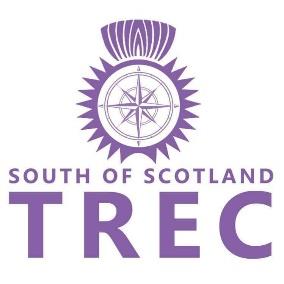 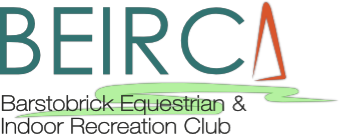 BEIRC and SoS TREC Winter League 2023/2024All competitors MUST be members of South of Scotland TREC as instructed by our insurers  / www.southofscotlandtrec.co.uk  for membershipSaturday 21st October;Saturday 11th November;Saturday 9th December;Saturday 13th January;Saturday 10th  February;Saturday 9th  March.A. IN HAND Open to any horse and rider combination. Horses can be led in a head collar or bridle. Hard hat of current safety standard must be worn and fastened up. We recommend gloves be worn. Obstacles equivalent to Level 1. B. STARTER Open to any horse and rider combination. PTV obstacles equivalent to Level 1. This class will not include an MA section. 1. NEWCOMER Open to RIDERS not to have been placed 1st in two or more Winter League classes prior to 1st October 2023. PTV obstacles equivalent to Level 1 2. NOVICE HORSE Open to HORSES who have not been placed 1st in two or more Winter League classes prior to 1st October 2023. PTV obstacles equivalent to Level 1 3. INTERMEDIATE Horse and rider combination not to have been placed 1st in three or more Intermediate classes, or to have won twice in the Open class at WINTER TREC competitions prior to 1st October 2023.  PTV obstacles equivalent to Level 2 4. OPEN/INTERMEDIATE Open to all horses and riders. PTV obstacles equivalent to Level 2/3. 5. OPEN Open to all horse and rider combinations. PTV obstacles equivalent to L3/4. Enter online atwww.bookingbee.ukClass entry £13 for SoS TREC (competitors MUST be SoS members)
Entries close the SUNDAY before each event, times will be available on theThursday on the BEIRC website and Facebook page. Class sizes may be restricted.About Arena TREC Arena TREC competitions typically run over the winter months and consist of the MA (Control of Paces) and PTV (Obstacles) sections. Scores from both sections are combined with the highest score winning.
MA (Control of Paces) – You will be asked to canter along a marked corridor as slowly as possible then turn and walk back the same corridor as fast as possible. Points are awarded based on speed.
PTV (Obstacles) – The course will consist of 10 obstacles similar to those found in a full TREC competition. Each obstacle is scored out of 10. Competitors may choose to miss an obstacle and receive a score of 0 for that obstacle. SoS TREC League Winter 2023/2024Classes A & B are not included in the SoS TREC league. Points will be awarded from 1st to 6th place in classes 1-5 with prizes being awarded at the end of the winter series. Please make sure your South of Scotland TREC membership is up to date to be included. The league includes all competitions run by SoS TREC at Hyndshawland, Biggar. Dates are 14th Oct, 25th Nov, 16th Dec, 27th Jan & 2nd  March 2024. Visit www.southofscotlandtrec.co.uk for schedule and league updates. BEIRC TREC League Winter 2023/2024The BEIRC TREC League will be awarded based on points won across the series in any class. The leagues will be split into age category as follows: 12 & Under, 13-19, 20-55, 55 and Over. Age eligibility is as of 1st October. Equine Flu Requirements: TREC GB requires that all events, including training & camps, involving equines should insist that vaccinations are up to date (12 month cycle) and check passports before horses are unloaded. Horses that have had their annual vaccination or a booster, within the last six days of the event should not be allowed to compete. Horses must have had at least two vaccinations 21 to 92 days apart. GENERAL RULES & CONDITIONS Placings will be decided with the rider gaining the highest combined score from the PTV and MA phases taking the first prize. In the event of equality, the highest score from PTV will take precedence.
RULES AS PER THE TREC GB RULEBOOK AVAILABLE TO DOWNLOAD FROM WWW.TRECGB.COM Your attention is particularly drawn to 2022 TREC GB Rulebook (6th edition)         Appendix 8 p119  A8.4.1 AGE OF HORSES All horses  in ridden classes must be a minimum of 4 years; horses in any In Hand class must be a minimum of 1 year old.Appendix 2 p59  A2.1 STANDARDS FOR SAFETY HELMENTS A safety helmet conforming to one of the following standards must be worn, with the chinstrap fastened, at all times when mounted.  The approved standards for British TREC are:Riders may choose to wear a body protector during any phase of the competition. If worn, Beta 3 2009 or 2018 standard is strongly recommended.Tack & dress informal but safe. Riders must wear suitable riding footwear.Standing Martingales and other fixed reins are forbidden. If a running martingale is used, horse must be led from headcollar and lead rope for led PTV obstacles. Whips must not exceed 75cms. Spurs, if worn, must be rounded, not exceeding 3.5cms in length and must not point upwards.The judges’ and officials’ decision is final and must be complied with at all times. Un-corrected error on PTV course will result in a ZERO score for the PTV.  Elimination may result for any of the following reasons: excessive use of whip, abusive language, dangerous riding,No horse or pony may compete more than once with the same rider in any class.Withdrawal of entry before the closing date will be refunded less a £1 administration fee, any withdrawal of entries after closing date are non-refundable. In the event of cancellation of competition, a refund will be given less a £1 administration fee per entry. No Entries will be carried forward. Under 16’s must submit a completed Parental Consent form before taking part in the competition (see next page) Parental Consent form If you are entering a child under 16 for the competition, please fill in this form and email it to smwatson07@icloud.com or hand it in on arrival at the competition. Name of child: ________________________ Date of Birth: _____/_____/_____ Any Disabilities or Special Needs: ____________________________________ Name of Event: _____________________________ Date of Event: __________ Home Address of Parent/ Guardian: ___________________________________ ________________________________________________________________________________________________ Post Code: _______________________ Tel No (Day): _____________________ Tel No (Eve): ____________________ Mobile No: _______________________________________________________ In case of Emergency number: ________________________________________ If you are not attending the event with your child who will be responsible for them at the event: Name: ________________________ Phone number______________ Additional details: (any information, given in confidence, of which the organisers should be aware – specific dietary needs, details of any medication, allergies etc.) --0--DECLARATION: I have received comprehensive details of this event and consent to my child taking part in the activities indicated. I consent to my child receiving any medical treatment, which in the opinion of a qualified medical practitioner, may be necessary. I am aware that photographs may be taken during the TREC event for promotional purposes and give consent for my child to feature in such photos. Signed: __________________________ (Parent/ Carer) Date: ________________ Signed: __________________________ (Child) Date: ______________________ PAS 015 (2011) provided it has a BSI Kitemark OR an Inspec IC Mark VG1 01.040 (2014-12) provided it has a BSI Kitemark OR an Inspec IC Mark ASTM F1163 (2004a or 04a onwards), providing it has an SEI mark SNELL E2016, providing it has a SNELL label and number AS/NZS 3838 (2006 onwards), providing it has an SAI Global mark 